Nome………………………………………………………………………………………………….Data e luogo di nascita………………………………………………………………………… Residente a ………………………………………………………………………………………. Cittadinanza………………………………………………………………………………………… Conoscenza della lingua italiana:        □ Ottima         ☐Buona 	□Sufficiente Lingue conosciute…………………………………………………………………………………… Titolo di studio ……………………………………………………………………………………….  Anni di residenza in Italia ……………………………………………………………………… Professione ……………………………………………………………………………………………. Altre esperienze significative di lavoro o di volontariato …………………………………………………………………………………………………………… …………………………………………………………………………………………………………… Telefono……………………………………………………………………………………………… Cell……………………………………………………………………………………………………… Email………………………………………………………………………………………………....... Autorizzo il trattamento dei dati personali in base al D. Lgs. 196/2003 e successive modificazioni. 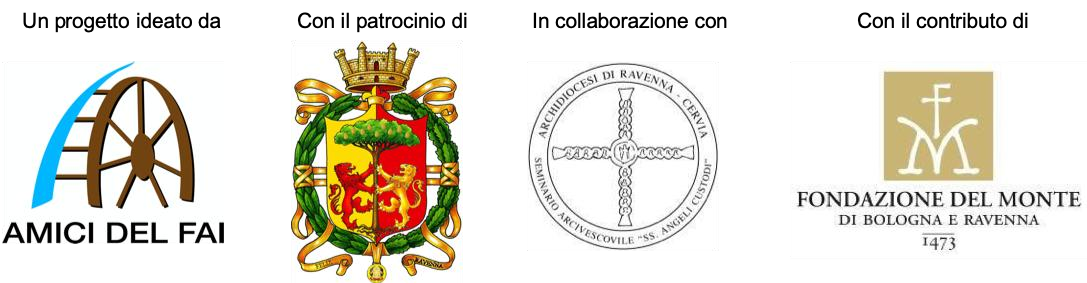 